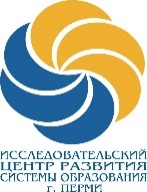 МАОУ ДПО «Центр развития системы образования» г. Перми. Пермь,ул.Нефтяников,д.50 Тел.(342) 226-18-68, факс 226-16-86ИНН/КПП 5905007033/590501001, E-mail: icrso.perm@gmail.comИНФОРМАЦИОННОЕ ПИСЬМОВНИМАНИЕ!!!!! НОВЫЕ КУРСЫ В РАМКАХ ФГОС ДО«Центр развития системы образования» г. Пермипроводит курсы повышения квалификации (72 часа)по теме «Актуальные вопросы обновления дошкольного образования в условиях стандартизации дошкольной образовательной организации»для   воспитателей и специалистов ДОУМодуль «Проектирование образовательной области «Художественно-эстетическое развитие» в условиях реализации ФГОС ДО» (18 часов).Модуль проводит:Ирина Александровна Лыкова, доктор педагогических наук, профессор кафедры начального и дошкольного образования АПКиППРО г. Москва, ведущий научный сотрудник Института художественного образования Российской академии образования; соавтор комплексных программ «Истоки», «Мир открытий», «Тропинки», «Цветные ладошки», «Умелые ручки», «Умные пальчики».Программа модуля включает в себя:- новые подходы к проектированию образовательной области «Художественно-эстетическое развитие»;-варианты внедрения парциальных программ в ДОУ («Цветные ладошки» -изобразительное творчество, «Умелые ручки» -художественный труд, «Умные пальчики» -творческое конструирование) в системе основного и дополнительного образования детей всех возрастных групп в ДОУ;-инновационные технологии в организации разных видов художественно-творческой деятельности детей;-современные формы и методы художественно-эстетического воспитания детей с учетом возрастных, гендерных, индивидуальных особенностей;-МАСТЕР-КЛАССЫ: «Живая линия» -знакомство с «языком» графики, «Живой натюрморт» -развитие творческого воображения, «творческая трансформация», «Бумажный фольклор: мир образов» -новый взгляд на аппликацию, «Художественное экспериментирование» -культурные практики, эвристические ситуации, самостоятельная деятельность.Каждому слушателю необходимо иметь с собой материалы для работы:тетрадь для записей, ручку, цветные карандаши и фломастеры, коробка мягкого пластилина, набор цветной бумаги, рулон упаковочной фольги, лоскуты х/б тканей (не менее 5 разного цвета размер с носовой платок, прочные нитки, бумажные салфетки (не менее 10 шт, цветные), ножницы, клеящий карандаш, степлер, три целых грецких ореха. Сроки проведения: 16-17марта 2016 года, начало в 10 часов.Стоимость обучения: 1 600 руб.Место проведения: г. Пермь, ул. Нефтяников, 50                         (проезд от автовокзала авт. №11,19,3, 13 до ост. «Леонова»)Предварительная запись на курсы обязательна!Контактные телефоны для подачи заявок в ЦРСО: тел. 8 (342) 226-18-68 –Халиуллина Людмила Ильясовна; Матвейчук Анна Владимировна тел./факс 226-16-86; 8-908-26-26-968-Смирнова Оксана Григорьевна.По окончании выдается удостоверение о повышении квалификации.Оплата возможна за наличный и безналичный расчет.При оплате за наличный расчет Сбербанком взимаются комиссионные в размере 1%.